1. Completa con h las palabras que creas que la necesitan o con un guion corto (-) si crees que no la necesitan:ad...erenciaal...ajaco...accióndesa...ucioex...austoex...ortarex...uberantetranse...úntetras...umanteve...emencia2. Lee el siguiente fragmento. ¿Qué forma de expresión literaria utiliza? ¿A qué género pertenece? Razona tu respuesta:3. Lee el siguiente fragmento y responde. ¿Con qué tipo de texto lo relacionarías? Razona tu respuesta:4. Lee el siguiente fragmento y marca todos los sustantivos que encuentres:5. Lee las siguientes afirmaciones y marca solo las que consideres correctas:La literatura surgió en la Antigüedad como forma de entretenimiento.El Génesis es un ejemplo de epopeya.El Enuma Elish es una muestra de cosmogonía.Un género literario es un conjunto de características temáticas y formales compartidas por una serie de obras.En los textos líricos se desarrolla una idea o sentimiento con un lenguaje rítmico y lleno de imágenes.Historia, acción, personajes, espacio y tiempo son rasgos compartidos por narrativa y teatro.A cada género literario le corresponde una forma de expresión literaria (verso o prosa).En los textos teatrales la acción se cuenta mediante los diálogos y movimientos de los personajes.6. Relaciona cada descripción con su ejemplo:7. ¿A qué género pertenece el siguiente texto? Razona tu respuesta:8. Completa las siguientes palabras con g, gu- o j:...u....ete....eneral....iñol....endarme....irones....elatina....irasola...u...etas....enerosocan....ear9. Identifica el sustantivo en los siguientes grupos nominales:Los últimos cinco meses: .......................Un episodio para olvidar: ......................Nuestros mejores deseos: .....................Aquella carretera sinuosa: ....................La espinosa cuestión: ............................Ese continuo repiqueteo: ......................10. Clasifica los siguientes sustantivos según su género:11. Lee el siguiente texto y señala el punto de comienzo de cada parte de la acción:12. Lee el siguiente texto e indica a qué género literario pertenece. Señala los elementos que te permiten llegar a esa conclusión.13. Lee las siguientes oraciones. Dos de ellas tienen un error relacionado con el uso de los determinantes cuantificadores indefinidos ambos y sendos. Localízalas, explica en qué consiste el error y corrígelas:Los dos hermanos se entienden muy bien. Ambos son muy simpáticos.El monitor repartió a los siete exploradores sendas insignias.Solo quedaban Ana y María: sendas participantes pasaron a la final.Ambas dos son muy competitivas.La tía dio sendas magdalenas a sus dos sobrinos.14. ¿Cuántas reglas de la v cumple la palabra evolutivo? Enúncialas.15. Explica la diferencia de significado que aporta el uso del artículo indeterminado y del artículo determinado en las siguientes oraciones:Se compró un cuaderno que quería.Se compró el cuaderno que quería.16. ¿Qué regla del uso de la v rompen la palabra ébano y sus derivados? Cita dos derivados que lo ilustren.17. Lee el siguiente texto e indica si está narrado por un narrador externo o por un narrador interno. Justifica tu respuesta.18. Escribe los determinantes correspondientes a los siguientes análisis:Demostrativo, masculino, singular, lejanía: ....................................Demostrativo, femenino, plural, cercanía: .......................................Posesivo, 1.ª persona, un solo poseedor, masculino, plural: ..............................Posesivo, 2.ª persona, varios poseedores, femenino, singular: ..........................Posesivo, 3.ª persona, un solo poseedor, masculino, plural: ..............................19. Lee las siguientes oraciones y marca solo aquellas en las que haya determinantes interrogativos y exclamativos:¿Cuántos años tienes?¡Cuánto me alegra verte!Recordaba cuantas promesas le había hecho.¡Qué regalo tan bonito!¿Cómo dices?¡Cuántos buenos recuerdos!20. Lee las siguientes oraciones y marca aquellas que tengan algún error relacionado con la contracción de preposición y artículo:Ve al supermercado y trae dos kilos de naranjas.No me gusta el olor del césped recién cortado.Llegó ayer del Escorial.Las adelfas bordeaban los márgenes del camino.Díselo a el conserje.Le publicaron la carta que envió al País.Un pozo pintado viouna paloma sedienta:tirose a él tan violenta,que contra la tabla dio.Del golpe, al suelo cayó,y allí muere de contado*.De su apetito guiado,por no consultar al juicioasí vuela al precipicioel hombre desenfrenado.Félix M.ª de Samaniego: «La paloma»*de contado: enseguida.En primer lugar existió el Caos. Después Gea, la de amplio pecho, sede siempre segura de todos los Inmortales que habitan la nevada cumbre del Olimpo. [...]Del Caos surgieron Érebo y la negra Noche. De la Noche a su vez nacieron el Éter y el Día [...].Gea alumbró primero al estrellado Urano con sus mismas proporciones, para que la contuviera por todas partes y poder ser así sede siempre segura para los felices dioses. También dio a luz a las grandes Montañas [...].Tampoco las historias de miedo ni las películas han sabido reflejar la voz de los fantasmas. En aquella voz no había ningún eco cavernoso, ninguna modulación que infundiese terror, salvo que era muy débil. Me di cuenta de que, como me había pasado a mí, mamá no tenía miedo, y la verdad es que el espectro daba más lástima que otra cosa.José María Merino: La costumbre de la casa (texto adaptado)1. Una letra un sonidoA. ch, ll2. Dos letras un solo sonidoB. c, z (cereza, zanahoria)3. Una letra dos sonidosC. h4. Una letra ningún sonidoD. p, t5. Distintas letras un mismo sonidoE. c (casa, cerilla)Tristes guerrassi no es amor la empresa*.Tristes, tristes.Tristes armassi no son las palabras.Tristes, tristes.Tristes hombressi no mueren de amores.Tristes, tristes.*empresa: tarea; intento.MasculinoFemeninoComúnEpicenopanterabicicletaportavozmarionetamalabaristacircopayasoUn chico tenía la mirada tan cortante que de un vistazo podía cortar una rebanada de pan. Tampoco necesitaba cortarse la uñas. Le bastaba con mirarlas una vez. Si se tomaba la molestia, hasta podía serrar tablas con su mirada cortante. Esto le parecía muy práctico a su familia.Pero un día el chico se puso en la ventana y miró excesivamente a la gente.Todos los bolsos y carteras se abrieron. Huevos, libros, verdura, documentos, dinero, botellas de cerveza y periódicos se cayeron al suelo. Enseguida, tres correas de perro se partieron en dos y los perros, furiosos, se echaron unos encima de otros.Una mujer rubia que tenía el pelo muy largo, se encontró de pronto con la cabeza rapada, y a un hombre gordo se le saltaron los tirantes. Además, a los del balcón de enfrente se les cayó a pedazos la sombrilla en los platos de sopa, y su cotorra perdió todas las plumas de la cola.Desde entonces el chico siempre lleva gafas de sol. Claro, que ahora tiene a menudo las uñas largas y sucias.Ursula Wölfel: «La historia del chico de mirada cortante»Un chico tenía la mirada tan cortante que de un vistazo podía cortar una rebanada de pan. Tampoco necesitaba cortarse la uñas. Le bastaba con mirarlas una vez. Si se tomaba la molestia, hasta podía serrar tablas con su mirada cortante. Esto le parecía muy práctico a su familia.Pero un día el chico se puso en la ventana y miró excesivamente a la gente.Todos los bolsos y carteras se abrieron. Huevos, libros, verdura, documentos, dinero, botellas de cerveza y periódicos se cayeron al suelo. Enseguida, tres correas de perro se partieron en dos y los perros, furiosos, se echaron unos encima de otros.Una mujer rubia que tenía el pelo muy largo, se encontró de pronto con la cabeza rapada, y a un hombre gordo se le saltaron los tirantes. Además, a los del balcón de enfrente se les cayó a pedazos la sombrilla en los platos de sopa, y su cotorra perdió todas las plumas de la cola.Desde entonces el chico siempre lleva gafas de sol. Claro, que ahora tiene a menudo las uñas largas y sucias.Ursula Wölfel: «La historia del chico de mirada cortante»Durante todo un día de otoño, triste, oscuro, silencioso, cuando las nubes se cernían bajas y pesadas en el cielo, crucé solo, a caballo, una región singularmente lúgubre del país; y, al fin, al acercarse las sombras de la noche, me encontré a la vista de la melancólica Casa Usher. No sé cómo fue, pero a la primera mirada que eché al edificio invadió mi espíritu un sentimiento de insoportable tristeza. Miré el escenario que tenía delante —la casa y el sencillo paisaje del dominio, las paredes desnudas, las ventanas como ojos vacíos, los ralos y siniestros juncos, y los escasos troncos de árboles agostados— con una fuerte depresión de ánimo [...].Edgar Allan Poe: «La caída de la Casa Usher»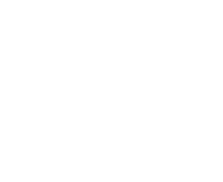 